Publicado en Madrid el 21/11/2019 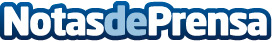 NTT Ltd. y SES se asocian para prestar servicios de gestión de carrera en la competición deportiva Isla de Man TT El proveedor de servicios de tecnología global y el operador satelital líder a nivel mundial implementan una plataforma de seguimiento y datos para mejorar la seguridad y aportar sus conocimientos digitales al emblemático evento motociclistaDatos de contacto:Juan Maldonado+34619743694Nota de prensa publicada en: https://www.notasdeprensa.es/ntt-ltd-y-ses-se-asocian-para-prestar Categorias: Telecomunicaciones Motociclismo E-Commerce Ciberseguridad Otros deportes http://www.notasdeprensa.es